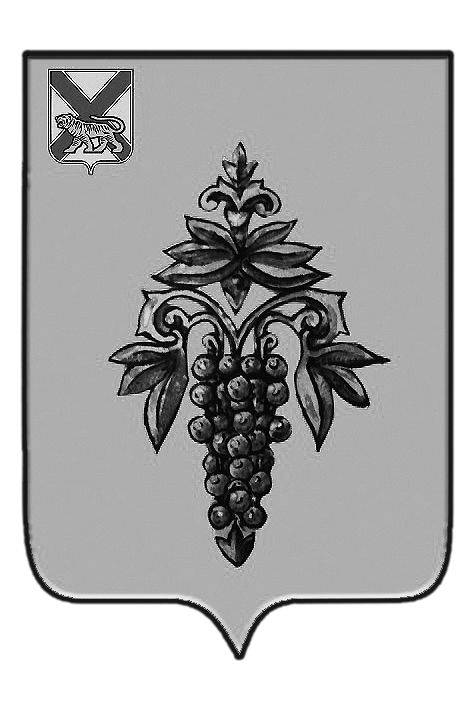 ДУМА ЧУГУЕВСКОГО МУНИЦИПАЛЬНОГО ОКРУГА Р  Е  Ш  Е  Н  И  Е	Заслушав и обсудив информацию Об организации летнего отдыха учащихся Чугуевского муниципального округа в 2021 году, начальником управления образования администрации Чугуевского муниципального района (Олег В.С.), Дума Чугуевского муниципального округаРЕШИЛА:	Принять к сведению информацию Об организации летнего отдыха учащихся Чугуевского муниципального округа в 2021 году (прилагается).Председатель ДумыЧугуевского муниципального округа				          		Е.В. ПачковИнформацию Об организации летнего отдыха учащихся Чугуевского муниципального округа в 2021 годуНа территории Чугуевского муниципального округа летняя оздоровительная кампания будет организована в лагерях с дневным пребыванием детей на базе общеобразовательных организаций.Общее количество обучающихся в образовательных организациях – 2456 человек, обучающихся 1-8 классов – 1978 человек. На территории Чугуевского муниципального округа   будет организована работа 13 лагерей с дневным пребыванием для детей в возрасте от 6,5 до 15 лет со сроком пребывания детей 21 календарный день:1 смена – в период с 01 июня по 22 июня 2021 года. 582 человекаПланируется 2 смена – в период с 28 июня по 18 июля с охватом 70 человек Всего планируется охватить – 652 обучающихся.Это количество меньше на 785 детей по сравнению с 2019 годом.Причины: Уменьшено финансирование из краевого бюджета на организацию питания в лагерях с дневным пребыванием в Чугуевском округе на 2 099 873,97 рублей;Не получили положительное заключение Росптребнадзора три школы из-за отсутствия централизованного водоотведения на пищеблоке. В школе № 2 села Чугуевка будет проводиться ЕГЭ в июне месяце и капитальный ремонт полов на путях эвакуации в июле августе месяцах.Для открытия второй смены лагерей с дневным пребыванием на 310 детей дополнительно необходимо 501 469,0 рублей.Отдых и оздоровление детей, проживающих на территории округа в лагерях с дневным пребыванием – бесплатно.Полная стоимость путевки составляет – 5 500, 00 руб..Постановлением правительства Приморского края от 19.02.2021г. № 67-пп утверждена стоимость набора продуктов питания в оздоровительных лагерях с дневным пребыванием на базе образовательных учреждений и будет составлять:- для детей в возрасте от 6,5 до 10 лет – 142,83 руб.;- для детей в возрасте старше 10 лет и до 15 лет (включительно) – 161,07 руб. стоимость не увеличилась по сравнению с прошлым годом.На организацию летнего отдыха и оздоровления в 2021 году выделено из краевого бюджета 1 568 152,5 рубля из местного – 450 000,0 рублей.В летнее каникулярное время предусмотрена организация временного трудоустройства несовершеннолетних в образовательных организациях. При трудоустройстве отдается приоритет: детям - сиротам и детям, оставшимся без попечения родителей; подросткам из семей, находящимся в трудной жизненной ситуации; подросткам, состоящим на различных видах учёта, а также освобожденным из воспитательно-трудовых колоний. Всего планируется трудоустроить - 136 обучающихся в возрасте от 14 до 18 лет в 13 образовательных организациях. Выделено 498 975, 30 рублей на трудоустройство несовершеннолетних.  Предполагаемая заработная плата (при 0,2 ставки) составит 4991,0 руб. (к выдаче) в месяц, в том числе:- 1800,0 руб. из средств отделения краевого бюджета;- 3191,0 руб. (к выдаче) из средств районного бюджета.От 28.05.2021г.№ 207О заслушанной информацииО заслушанной информацииО заслушанной информации